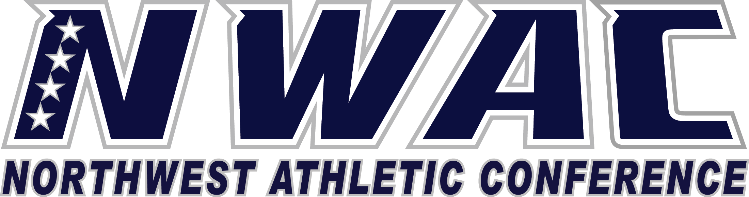                           1933 Fort Vancouver Way    Vancouver, WA  98663   Phone (360) 992-2833  E-mail: nwacsports@clark.edu  www.nwacsports.org Letters Of Intent/Student-Athlete EmploymentCollege:           			Date:    			Time:    			Name:What responsibilities do you have regarding student employment?





How do you monitor total hours worked by student athletes?




Explain the communication process between the athletic department and your office?Do you have suggestions on how the NWAC can support you/department serving student-athletes?Character, Competition, Communitywww.nwacsports.org